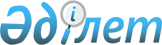 О внесении изменений и дополнения в решение районного маслихата от 12 декабря 2009 года № 22-147 "О бюджете Зерендинского района на 2010-2012 годы"
					
			Утративший силу
			
			
		
					Решение Зерендинского районного маслихата Акмолинской области от 21 июля 2010 года № 31-199. Зарегистрировано Управлением юстиции Зерендинского района Акмолинской области 3 августа 2010 года № 1-14-141. Утратило силу - решением Зерендинского районного маслихата Акмолинской области от 25 марта 2011 года № 37-256

       Сноска. Утратило силу - решением Зерендинского районного маслихата Акмолинской области от 25.03.2011 № 37-256

      В соответствии с подпунктом 4 пункта 2 статьи 106, пунктом 5 статьи 109 Бюджетного Кодекса Республики Казахстан от 4 декабря 2008 года, статьей 6 Закона Республики Казахстан «О местном государственном управлении и самоуправлении в Республике Казахстан» от 23 января 2001 года, Зерендинский районный маслихат РЕШИЛ:



      1. Внести в решение районного маслихата «О бюджете Зерендинского района на 2010-2012 годы» от 12 декабря 2009 года № 22-147 (зарегистрированного в Реестре государственной регистрации нормативных правовых актов № 1-14-127, опубликовано 15 января 2010 года в газете «Зеренді») следующие изменения и дополнение:



      1) в подпункте 1 пункта 1:

      цифры «2 871 317,2» заменить на цифры «2 814 574,3»;

      цифры «1 798 632,2» заменить на цифры «1 741 889,3»;

      в подпункте 2:

      цифры «2 853 822,4» заменить на цифры «2 813 079,5»;



      2) в пункте 6:

      цифры «19 917,2» заменить на цифры «20 217,2»;

      цифры «13 867,2» заменить на цифры «14 167,2»;



      3) в пункте 9:

      цифры «41 367» заменить на цифры «41 495,1»;

      абзац пятый изложить в новой редакции:

      «783,1 тысячи тенге - на оплату за учебу в колледжах студентам из малообеспеченных семей Зерендинского района и многодетных семей сельской местности Зерендинского района»;

      цифры «8 999» заменить на цифры «9 121»;



      4) в пункте 10:

      цифры «141 332» заменить на цифры «84 161»;

      цифры «111 332» заменить на цифры «29 161»;

      дополнить абзацем следующего содержания:

      «25 000 тысяч тенге - на ремонт центральной котельной в селе Зеренда»;

      абзац девятый, десятый исключить.



      2. Приложения 1, 5 к решению Зерендинского районного маслихата «О бюджете Зерендинского района на 2010-2012 годы» от 12 декабря 2009 года № 22-147 (зарегистрированного в Реестре государственной регистрации нормативных правовых актов № 1-14-127, опубликовано 15 января 2010 года в газете «Зеренді») изложить в новой редакции согласно приложений 1, 2 к настоящему решению.



      3. Настоящее решение вступает в силу со дня государственной регистрации в Управлении юстиции Зерендинского района и вводится в действие с 1 января 2010 года.      Председатель сессии                        В. Соболев      Секретарь районного

      маслихата                                  К.Аугалиев      «СОГЛАСОВАНО»      Аким Зерендинского района                  Е.Сагдиев      Начальник ГУ «Отдел экономики

      и бюджетного планирования»

      Зерендинского района                       Р.Габдуллина

Приложение № 1 к решению

Зерендинского районного маслихата

от 21 июля 2010 г. № 31-199

Приложение № 1 к решению

Зерендинского районного маслихата

от 12 декабря 2009 года № 22-147

"О бюджете Зерендинского района

на 2010-2012 годы".Бюджет района на 2010 год

Приложение № 2 к решению

Зерендинского районного маслихата

от 21 июля 2010 г. № 31-199

Приложение № 5 к решению

Зерендинского районного маслихата

от 12 декабря 2009 года № 22-147

"О бюджете Зерендинского района

на 2010-2012 годы".Бюджетные программы поселка,

аула (села), аульных (сельских)

округов на 2010 год
					© 2012. РГП на ПХВ «Институт законодательства и правовой информации Республики Казахстан» Министерства юстиции Республики Казахстан
				КатегорияКатегорияКатегорияКатегорияКатегорияФункциональная группаФункциональная группаФункциональная группаФункциональная группаФункциональная группаКлассКлассКлассКлассФункциональная подгруппаФункциональная подгруппаФункциональная подгруппаФункциональная подгруппаПодклассПодклассПодклассАдминистратор бюджетных программАдминистратор бюджетных программАдминистратор бюджетных программСпецификаСпецификаПрограммаПрограммаНаименование123456I. Доходы2814574,31Налоговые поступления1054755,001Подоходный налог 117902Индивидуальный подоходный налог1179002Индивидуальный подоходный налог с доходов, не облагаемых у источника выплаты1150003Индивидуальный подоходный налог с физических лиц, осуществляющих деятельность по разовым талонам29003Социальный налог2165901Социальный налог21659001Социальный налог21659004Hалоги на собственность7250291Hалоги на имущество68700501Налог на имущество юридических лиц и индивидуальных предпринимателей68550502Hалог на имущество физических лиц15003Земельный налог878702Земельный налог с физических лиц на земли населенных пунктов540003Земельный налог на земли промышленности, транспорта, связи, обороны и иного не сельскохозяйственного назначения143007Земельный налог с юридических лиц и индивидуальных предпринимателей, частных нотариусов и адвокатов на земли сельскохозяйственного назначения30108Земельный налог с юридических лиц, индивидуальных предпринимателей, частных нотариусов и адвокатов на земли населенных пунктов16564Hалог на транспортные средства2623701Hалог на транспортные средства с юридических лиц1304202Hалог на транспортные средства с физических лиц131955Единый земельный налог300001Единый земельный налог300005Внутренние налоги на товары, работы и услуги975022Акцизы7810001Все виды спирта, произведенные на территории Республики Казахстан7500096Бензин (за исключением авиационного) реализуемый юридическими и физическими лицами в розницу, а также используемый на собственные производственные нужды180097Дизельное топливо, реализуемое юридическими и физическими лицами в розницу, а также используемое на собственные производственные нужды13003Поступления за использование природных и других ресурсов1480015Плата за пользование земельными участками148004Сборы за ведение предпринимательской и профессиональной деятельности 440201Сбор за государственную регистрацию индивидуальных предпринимателей19402Лицензионный сбор за право занятия отдельными видами деятельности150003Сбор за государственную регистрацию юридических лиц и учетную регистрацию филиалов и представительств,а также их перерегистрацию19405Сбор за государственную регистрацию залога движимого имущества и ипотеки судна или строящегося судна14014Сбор за государственную регистрацию транспортных средств,а также их перерегистрацию7418Сбор за государственную регистрацию прав на недвижимое имущество и сделок с ним 200020Плата за размещение наружной (визуальной) рекламы в полосе отвода автомобильных дорог общего пользования местного значения и в населенных пунктах3005Налог на игорный бизнес2002Фиксированный налог20008Обязательные платежи, взимаемые за совершение юридически значимых действий и (или) выдачу документов уполномоченными на то государственными органами или должностными лицами38441Государственная пошлина384402Государственная пошлина, взимаемая с подаваемых в суд исковых заявлений, заявлений особого искового производства, заявлений (жалоб) по делам особого производства, заявлений о вынесении судебного приказа, заявлений о выдаче дубликата исполнительного листа, заявлений о выдаче исполнительных листов на принудительное исполнение решений третейских (арбитражных) судов и иностранных судов,  заявлений о повторной выдаче копий судебных актов, исполнительных листов и иных документов, за исключением государственной пошлины с подаваемых в суд исковых заявлений к государственным учреждениям250004Государственная пошлина, взимаемая за регистрацию актов гражданского состояния, а также за выдачу гражданам справок и повторных свидетельств о регистрации актов гражданского состояния и свидетельств в связи с изменением, дополнением и восстановлением записей актов гражданского состояния75605Государственная пошлина, взимаемая за оформление документов на право выезда за границу  на постоянное место жительства и приглашение в Республику Казахстан лиц из других государств, а также за внесение изменений в эти документы16008Государственная пошлина, взимаемая  за регистрацию места жительства32009Государственная пошлина, взимаемая за выдачу удостоверения  охотника и его ежегодную регистрацию2710Государственная пошлина, взимаемая за регистрацию и перерегистрацию каждой единицы гражданского, служебного оружия физических и юридических лиц (за исключением холодного охотничьего, сигнального, огнестрельного бесствольного, механических распылителей, аэрозольных и других устройств,снаряженных слезоточивыми или раздражающими веществами,пневматического оружия с дульной энергией не боле 7,5 ДЖ и калибра до 4,5 мм включительно)2712Государственная пошлина за выдачу разрешений на хранение или хранение и ношение, транспортировку, ввоз на территорию Республики Казахстан и вывоз из Республики Казахстан оружия и патронов к нему  542Неналоговые поступления12930,001Доходы от государственной собственности12005Доходы от аренды  имущества, находящегося в государственной собственности120004Доходы от аренды имущества, находящегося в коммунальной собственности120004Штрафы, пени, санкции, взыскания, налагаемые государственными учреждениями, финансируемыми из государственного бюджета, а также содержащимися и финансируемыми из бюджета (сметы расходов) Национального Банка Республики Казахстан117001Штрафы, пени, санкции, взыскания, налагаемые государственными учреждениями, финансируемыми из государственного бюджета, а также содержащимися и финансируемыми из бюджета (сметы расходов) Национального Банка Республики Казахстан,за исключением поступлений от организаций нефтяного сектора1170005Административные штрафы, пени, санкции, взыскания, налагаемые местными государственными органами1170006Прочие неналоговые поступления301Прочие неналоговые поступления3009Другие неналоговые поступления в местный бюджет303Поступления от продажи основного капитала500003Продажа земли и нематериальных активов50001Продажа земли500001Поступления от продажи земельных участков50004Поступления трансфертов1741889,302Трансферты из вышестоящих органов государственного управления1741889,32Трансферты из областного бюджета1741889,301Целевые текущие трансферты201577,302Целевые трансферты на развитие14916103Субвенции1391151II. Затраты2813079,501Государственные услуги общего характера2162451Представительные, исполнительные и другие органы, выполняющие общие функции  государственного управления197224,0112Аппарат маслихата района (города областного значения)11165001Услуги по обеспечению деятельности маслихата района (города областного значения)11165122Аппарат акима района (города областного значения)53004001Услуги по обеспечению деятельности акима района ( города областного значения)38704004Материально-техническое оснащение государственных органов14300123Аппарат акима района в городе, города районного значения, поселка, аула (села), аульного (сельского) округа133055001Услуги по обеспечению деятельности акима района в городе, города районного значения, поселка, аула (села), аульного (сельского) округа130505023Материально-техническое оснащение государственных органов25502Финансовая деятельность9586452Отдел финансов района (города областного значения)9586001Услуги по реализации государственной политики в области исполнения   бюджета района (города областного значения) и управления коммунальной собственностью района (города областного значения)8151003Проведение оценки имущества в целях налогообложения856004Организация работы по выдаче разовых талонов и обеспечение полноты сбора сумм от реализации разовых талонов270011Учет, хранение, оценка и реализация имущества, поступившего в коммунальную собственность3095Планирование и статистическая деятельность9435453Отдел экономики и бюджетного планирования района (города областного значения)9435001Услуги по реализации государственной политики в области формирования и развития экономической политики, системы государственного планирования и управления района (города областного значения)943502Оборона19591Военные нужды1504122Аппарат акима района (города областного значения)1504005Мероприятия в рамках исполнения всеобщей воинской обязанности15042Организация работы по чрезвычайным ситуациям455122Аппарат акима района (города областного значения)455007Мероприятия по профилактике и тушению степных пожаров районного(городского) масштаба,а также пожаров в населенных пунктах,в которых не созданы органы государственной противопожарной службы45503Общественный порядок, безопасность, правовая, судебная, уголовно-исполнительная деятельность8211Правоохранительная деятельность821458Отдел жилищно-коммунального хозяйства, пассажирского транспорта и автомобильных дорог района (города областного значения)821021Обеспечение безопасности дорожного движения в населенных пунктах82104Образование1698804,71Дошкольное воспитание и обучение102462464Отдел образования района (города областного значения)102462009Обеспечение деятельности организаций дошкольного воспитания и обучения1024622Начальное, основное, среднее и общее  среднее образование1504429,7123Аппарат акима района в городе, города районного значения, поселка, аула (села), аульного (сельского) округа3129005Организация бесплатного подвоза учащихся до школы и обратно в аульной (сельской) местности3129464Отдел образования района (города областного значения)1501300,7003Общеобразовательное обучение1478252,7006Дополнительное образование для детей 23048049Прочие услуги в области образования91913464Отдел образования района (города областного значения)28288001Услуги по реализации государственной политики на местном уровне в области образования6479004информатизация системы образования в государственных учреждениях образования района(города областного значения)4755005Приобретение и доставка учебников, учебно - методических комплексов для государственных учреждений  образования района (города областного значения)16912007Проведение школьных олимпиад, внешкольных мероприятий и конкурсов районного (городского) масштаба142467Отдел строительства района (города областного значения)63625037Строительство и реконструкция объектов образования6362506Социальная помощь и социальное обеспечение115308,32Социальная помощь96679,3451Отдел занятости и социальных программ района (города областного значения)96679,3002Программа занятости18659005Государственная адресная социальная помощь1224006Жилищная помощь1122007Социальная помощь отдельным категориям нуждающихся граждан по решениям местных представительных органов15578,1010Материальное обеспечение детей-инвалидов, воспитывающихся и обучающихся на дому863014Оказание социальной помощи нуждающимся гражданам на дому15277016Государственные пособия на детей до 18 лет15884017Обеспечение нуждающихся инвалидов специальными гигиеническими средствами и предоставление услуг специалистами жестового языка, индивидуальными помощниками в соответствии с индивидуальной программой реабилитации инвалида4784019Обеспечение проезда участникам и инвалидам Великой Отечественной войны по странам Содружества Независимых Государств, по территории Республики Казахстан, а также оплаты им и сопровождающим их лицам расходов на питание, проживание, проезд для участия в праздничных мероприятиях в городах Москва, Астана к 65-летию Победы в Великой Отечественной войне492,2020Выплата единовременной материальной помощи участникам и инвалидам Великой Отечественной войны, а также лицам, приравненным к ним, военнослужащим, в том числе уволенным в запас (отставку), проходившим  военную службу в период с 22 июня 1941 года  по 3 сентября 1945 года в воинских частях, учреждениях, в военно-учебных заведениях, не входивших в состав действующей армии, награжденным медалью «За победу над Германией в Великой Отечественной войне 1941-1945 гг.» или медалью «За победу над Японией», проработавшим (прослужившим) не менее шести месяцев в тылу в годы Великой Отечественной войны к 65-летию Победы в Великой Отечественной войне227969Прочие услуги в области социальной помощи и социального обеспечения18629451Отдел занятости и социальных программ района (города областного значения)18629001Услуги по реализации государственной политики на местном уровне в области  обеспечения занятости и реализации социальных программ для населения18268011Оплата услуг по зачислению, выплате и доставке пособий и других социальных выплат36107Жилищно-коммунальное хозяйство157975,01Жилищное хозяйство23183467Отдел строительства района (города областного значения)23183003Строительство и (или) приобретение жилья государственного коммунального жилищного фонда21383020Приобретение жилья18002Коммунальное хозяйство119737458Отдел жилищно-коммунального хозяйства, пассажирского транспорта и автомобильных дорог района (города областного значения)87820012Функционирование системы водоснабжения и водоотведения8200026Организация эксплуатации тепловых сетей,находящихся в коммунальной собственности районов (городов областного значения)52120028Развитие коммунального хозяйства2500030Ремонт инженерно-коммуникационной инфраструктуры и благоустройство населенных пунктов в рамках реализации cтратегии региональной занятости и переподготовки кадров: 25000467Отдел строительства района (города областного значения)31917006Развитие системы водоснабжения2756031Развитие инженерно-коммуникационной инфраструктуры и благоустройство населенных пунктов в рамках реализации cтратегии региональной занятости и переподготовки кадров291613Благоустройство населенных пунктов15055123Аппарат акима района в городе, города районного значения, поселка, аула (села), аульного (сельского) округа12663008Освещение улиц населенных пунктов11163009Обеспечение санитарии населенных пунктов1200011Благоустройство и озеленение населенных пунктов300458Отдел жилищно-коммунального хозяйства, пассажирского транспорта и автомобильных дорог района (города областного значения)2392016Обеспечение санитарии населенных пунктов1400018Благоустройство и озеленение населенных пунктов99208Культура, спорт, туризм и информационное пространство170582,01Деятельность в области культуры70241455Отдел культуры и развития языков района (города областного значения)70241003Поддержка культурно-досуговой работы702412Спорт63805465Отдел физической культуры и спорта района (города областного значения)7361006Проведение спортивных соревнований на районном (города областного значения) уровне4506007Подготовка и участие членов  сборных команд района (города областного значения) по различным видам спорта на областных спортивных соревнованиях2855467Отдел строительства района (города областного значения)56444008Развитие объектов спорта564443Информационное пространство23899455Отдел культуры и развития языков района (города областного значения)18799006Функционирование районных (городских) библиотек17383007Развитие государственного языка и других языков народов Казахстана1416456Отдел внутренней политики района (города областного значения)5100002Услуги по проведению государственной информационной политики через газеты и журналы51009Прочие услуги по организации культуры, спорта, туризма  и информационного пространства12637455Отдел культуры и развития языков района (города областного значения)3989001Услуги по реализации государственной политики на местном уровне в области  развития языков и культуры3989456Отдел внутренней политики района (города областного значения)4501001Услуги по реализации государственной политики на местном уровне в области информации,укрепления государственности и формирования социального оптимизма граждан4391003Реализация региональных программ в сфере молодежной политики110465Отдел физической культуры и спорта района (города областного значения)4147001Услуги по реализации государственной политики на местном уровне в сфере физической культуры и спорта414710Сельское, водное, лесное, рыбное хозяйство, особо охраняемые природные территории, охрана окружающей среды и животного мира, земельные отношения181846,01Сельское хозяйство16871453Отдел экономики и бюджетного планирования района (города областного значения)3392099Реализация мер социальной поддержки специалистов социальной сферы сельских населенных пунктов за счет целевого трансферта из республиканского бюджета3392462Отдел сельского хозяйства района (города областного значения)6771001Услуги по реализации государственной политики на местном уровне в сфере сельского хозяйства6771473Отдел ветеринарии района(города областного значения)6708001Услуги по реализации государственной политики на местном уровне в сфере ветеринарии6408004Материально-техническое оснащение государственных органов3002Водное хозяйство120580467Отдел строительства района (города областного значения)120580012Развитие объектов водного хозяйства1205806Земельные отношения7782463Отдел земельных отношений района (города областного значения)7782001Услуги по реализации государственной политики в области регулирования земельных отношений на территории района(города областного значения)5782006Землеустройство, проводимое при установлении границ городов районного значения, районов в городе, поселков аулов (сел), аульных (сельских)округов20009Прочие услуги в области сельского, водного, лесного, рыбного  хозяйства, охраны окружающей среды и земельных отношений36613123Аппарат акима района в городе, города районного значения, поселка, аула (села), аульного (сельского) округа20000019Финансирование социальных проектов в поселках, аулах (селах), аульных (сельских) округах в рамках реализации стратегии региональной занятости и переподготовки кадров 20000473Отдел ветеринарии района(города областного значения)16613011Проведение противоэпизоотических мероприятий1661311Промышленность, архитектурная, градостроительная и строительная деятельность9074,02Архитектурная, градостроительная и строительная деятельность9074467Отдел строительства района (города областного значения)4539001Услуги по реализации государственной политики на местном уровне  в области строительства4242018Материально-техническое оснащение государственных органов297468Отдел архитектуры и градостроительства района (города областного значения)4535001Услуги по реализации государственной политики в области архитектуры и градостроительства на местном уровне4435005Материально-техническое оснащение государственных органов10012Транспорт и коммуникации35459,01Автомобильный транспорт24259123Аппарат акима района в городе, города районного значения, поселка, аула (села), аульного (сельского) округа9421013Обеспечение функционирования автомобильных дорог в городах районного значения, поселках, аулах (селах), аульных (сельских) округах9421458Отдел жилищно-коммунального хозяйства, пассажирского транспорта и автомобильных дорог района (города областного значения)14838023Обеспечение функционирования автомобильных дорог148389Прочие услуги в сфере транспорта и коммуникаций11200458Отдел жилищно-коммунального хозяйства, пассажирского транспорта и автомобильных дорог района (города областного значения)11200008Ремонт и содержание автомобильных дорог районного значения, улиц городов и населенных пунктов в рамках реализации стратегии региональной занятости и переподготовки кадров10000024Организация внутрипоселковых (внутригородских) внутрирайонных общественных пассажирских перевозок120013Прочие26166,03Поддержка предпринимательской деятельности и защита конкуренции3726469Отдел предпринимательства района (города областного значения)3726001Услуги по реализации государственной политики на местном уровне в области развития предпринимательства и промышленности3576003Поддержка предпринимательской деятельности1509Прочие22440452Отдел финансов района (города областного значения)18053012Резерв местного исполнительного органа района (города областного значения) 18053458Отдел жилищно-коммунального хозяйства, пассажирского транспорта и автомобильных дорог района (города областного значения)4387001Услуги по реализации государственной политики на местном уровне в области жилищно-коммунального хозяйства,пассажирского транспорта и автомобильных дорог438715Трансферты198839,51Трансферты198839,5452Отдел финансов района (города областного значения)198839,5006Возврат неиспользованных(недоиспользованных)целевых трансфертов12056,5020Целевые текущие трансферты в вышестоящие бюджеты в связи с изменением фонда оплаты труда в бюджетной сфере186783III. Чистое бюджетное кредитование24036Бюджетные кредиты 2403610Сельское, водное, лесное, рыбное хозяйство, особо охраняемые природные территории, охрана окружающей среды и животного мира, земельные отношения240361Сельское хозяйство24036453Отдел экономики и бюджетного планирования района (города областного значения)24036006Бюджетные кредиты для реализации мер социальной поддержки специалистов социальной сферы сельских населенных пунктов24036IV. Сальдо по операциям с финансовыми активами3000013Прочие300009Прочие30000452Отдел финансов района (города областного значения)30000014Формирование или увеличение уставного капитала юридических лиц30000V. Дефицит(профицит) бюджета-52541,2VI. Финансирование дефицита (использование профицита)бюджета52541,27Поступления займов2403601Внутренние государственные займы240362Договоры займа2403603Займы, получаемые местным исполнительным органом района (города областного значения)240368Используемые остатки бюджетных средств28505,201Остатки бюджетных средств28505,21Свободные остатки бюджетных средств28505,201Свободные остатки бюджетных средств28505,22Остатки бюджетных средств на конец отчетного периода001Остатки бюджетных средств на конец отчетного периодаНаименование аульного (сельского) округаНаименование аульного (сельского) округаНаименование аульного (сельского) округаНаименование аульного (сельского) округаНаименование аульного (сельского) округаНаименование аульного (сельского) округаНаименование аульного (сельского) округаСуммаФункциональная группаФункциональная группаФункциональная группаФункциональная группаФункциональная группаФункциональная группаСуммаФункциональная подгруппаФункциональная подгруппаФункциональная подгруппаФункциональная подгруппаФункциональная подгруппаСуммаАдминистратор бюджетных программАдминистратор бюджетных программАдминистратор бюджетных программАдминистратор бюджетных программСуммаПрограммаПрограммаПрограммаСуммаНаименованиеСумма12345689Аппарат акима Аккольского сельского округаАппарат акима Аккольского сельского округаАппарат акима Аккольского сельского округаАппарат акима Аккольского сельского округаАппарат акима Аккольского сельского округаАппарат акима Аккольского сельского округаАппарат акима Аккольского сельского округа1020601Государственные услуги общего характера85401Представительные, исполнительные и другие органы, выполняющие общие функции  государственного управления8540123Аппарат акима района в городе, города районного значения, поселка, аула (села), аульного (сельского) округа8540001Услуги по обеспечению деятельности акима района в городе, города районного значения, поселка, аула (села), аульного (сельского) округа8440023Материально-техническое оснащение государственных органов10004Образование1782Начальное общее, основное общее, среднее общее образование178123Аппарат акима района в городе, города районного значения, поселка, аула (села), аульного (сельского) округа178005Организация бесплатного подвоза учащихся до школы и обратно в аульной (сельской) местности17807Жилищно-коммунальное хозяйство6213Благоустройство населенных пунктов621123Аппарат акима района в городе, города районного значения, поселка, аула (села), аульного (сельского) округа621008Освещение улиц населенных пунктов62112Транспорт и коммуникации8671Автомобильный транспорт867123Аппарат акима района в городе, города районного значения, поселка, аула (села), аульного (сельского) округа867013Обеспечение функционирования автомобильных дорог в городах районного значения, поселках, аулах (селах), аульных (сельских) округах867Аппарат акима Булакского сельского округаАппарат акима Булакского сельского округаАппарат акима Булакского сельского округаАппарат акима Булакского сельского округаАппарат акима Булакского сельского округаАппарат акима Булакского сельского округаАппарат акима Булакского сельского округа660101Государственные услуги общего характера60651Представительные, исполнительные и другие органы, выполняющие общие функции государственного управления6065123Аппарат акима района в городе, города районного значения, поселка, аула (села), аульного (сельского) округа6065001Услуги по обеспечению деятельности акима района в городе, города районного значения, поселка, аула (села), аульного (сельского) округа5965023Материально-техническое оснащение государственных органов10007Жилищно-коммунальное хозяйство2343Благоустройство населенных пунктов234123Аппарат акима района в городе, города районного значения, поселка, аула (села), аульного (сельского) округа234008Освещение улиц населенных пунктов23412Транспорт и коммуникации3021Автомобильный транспорт302123Аппарат акима района в городе, города районного значения, поселка, аула (села), аульного (сельского) округа302013Обеспечение функционирования автомобильных дорог в городах районного значения, поселках, аулах (селах), аульных (сельских) округах302Аппарат акима Викторовского сельского округаАппарат акима Викторовского сельского округаАппарат акима Викторовского сельского округаАппарат акима Викторовского сельского округаАппарат акима Викторовского сельского округаАппарат акима Викторовского сельского округаАппарат акима Викторовского сельского округа639801Государственные услуги общего характера54081Представительные, исполнительные и другие органы, выполняющие общие функции  государственного управления5408123Аппарат акима района в городе, города районного значения, поселка, аула (села), аульного (сельского) округа5408001Услуги по обеспечению деятельности акима района в городе, города районного значения, поселка, аула (села), аульного (сельского) округа5308023Материально-техническое оснащение государственных органов10007Жилищно-коммунальное хозяйство7303Благоустройство населенных пунктов730123Аппарат акима района в городе, города районного значения, поселка, аула (села), аульного (сельского) округа730008Освещение улиц населенных пунктов330009Обеспечение санитарии населенных пунктов40012Транспорт и коммуникации2601Автомобильный транспорт260123Аппарат акима района в городе, города районного значения, поселка, аула (села), аульного (сельского) округа260013Обеспечение функционирования автомобильных дорог в городах районного значения, поселках, аулах (селах), аульных (сельских) округах260Аппарат акима Зерендинского сельского округаАппарат акима Зерендинского сельского округаАппарат акима Зерендинского сельского округаАппарат акима Зерендинского сельского округаАппарат акима Зерендинского сельского округаАппарат акима Зерендинского сельского округаАппарат акима Зерендинского сельского округа3315001Государственные услуги общего характера75001Представительные, исполнительные и другие органы, выполняющие общие функции  государственного управления7500123Аппарат акима района в городе, города районного значения, поселка, аула (села), аульного (сельского) округа7500001Услуги по обеспечению деятельности акима района в городе, города районного значения, поселка, аула (села), аульного (сельского) округа7400023Материально-техническое оснащение государственных органов10007Жилищно-коммунальное хозяйство43323Благоустройство населенных пунктов4332123Аппарат акима района в городе, города районного значения, поселка, аула (села), аульного (сельского) округа4332008Освещение улиц населенных пунктов3532009Обеспечение санитарии населенных пунктов80010Сельское, водное, лесное, рыбное хозяйство, особо охраняемые природные территории, охрана окружающей среды и животного мира, земельные отношения200009Прочие услуги в области сельского, водного, лесного, рыбного  хозяйства, охраны окружающей среды и земельных отношений20000123Аппарат акима района в городе, города районного значения, поселка, аула (села), аульного (сельского) округа20000019Финансирование социальных проектов в поселках, аулах (селах), аульных (сельских) округах в рамках реализации стратегии региональной занятости и переподготовки кадров 2000012Транспорт и коммуникации13181Автомобильный транспорт1318123Аппарат акима района в городе, города районного значения, поселка, аула (села), аульного (сельского) округа1318013Обеспечение функционирования автомобильных дорог в городах районного значения, поселках, аулах (селах), аульных (сельских) округах1318Аппарат акима Исаковского сельского округаАппарат акима Исаковского сельского округаАппарат акима Исаковского сельского округаАппарат акима Исаковского сельского округаАппарат акима Исаковского сельского округаАппарат акима Исаковского сельского округаАппарат акима Исаковского сельского округа613201Государственные услуги общего характера51931Представительные, исполнительные и другие органы, выполняющие общие функции  государственного управления5193123Аппарат акима района в городе, города районного значения, поселка, аула (села), аульного (сельского) округа5193001Услуги по обеспечению деятельности акима района в городе, города районного значения, поселка, аула (села), аульного (сельского) округа5093023Материально-техническое оснащение государственных органов10007Жилищно-коммунальное хозяйство2153Благоустройство населенных пунктов215123Аппарат акима района в городе, города районного значения, поселка, аула (села), аульного (сельского) округа215008Освещение улиц населенных пунктов21512Транспорт и коммуникации7241Автомобильный транспорт724123Аппарат акима района в городе, города районного значения, поселка, аула (села), аульного (сельского) округа724013Обеспечение функционирования автомобильных дорог в городах районного значения, поселках, аулах (селах), аульных (сельских) округах724Аппарат акима сельского округа им.Канай биАппарат акима сельского округа им.Канай биАппарат акима сельского округа им.Канай биАппарат акима сельского округа им.Канай биАппарат акима сельского округа им.Канай биАппарат акима сельского округа им.Канай биАппарат акима сельского округа им.Канай би598101Государственные услуги общего характера53531Представительные, исполнительные и другие органы, выполняющие общие функции  государственного управления5353123Аппарат акима района в городе, города районного значения, поселка, аула (села), аульного (сельского) округа5353001Услуги по обеспечению деятельности акима района в городе, города районного значения, поселка, аула (села), аульного (сельского) округа5253023Материально-техническое оснащение государственных органов10004Образование932Начальное общее, основное общее, среднее общее образование93123Аппарат акима района в городе, города районного значения, поселка, аула (села), аульного (сельского) округа93005Организация бесплатного подвоза учащихся до школы и обратно в аульной (сельской) местности9307Жилищно-коммунальное хозяйство2223Благоустройство населенных пунктов222123Аппарат акима района в городе, города районного значения, поселка, аула (села), аульного (сельского) округа222008Освещение улиц населенных пунктов22212Транспорт и коммуникации3131Автомобильный транспорт313123Аппарат акима района в городе, города районного значения, поселка, аула (села), аульного (сельского) округа313013Обеспечение функционирования автомобильных дорог в городах районного значения, поселках, аулах (селах), аульных (сельских) округах313Аппарат акима Конысбайского сельского округаАппарат акима Конысбайского сельского округаАппарат акима Конысбайского сельского округаАппарат акима Конысбайского сельского округаАппарат акима Конысбайского сельского округаАппарат акима Конысбайского сельского округаАппарат акима Конысбайского сельского округа574901Государственные услуги общего характера52151Представительные, исполнительные и другие органы, выполняющие общие функции государственного управления5215123Аппарат акима района в городе, города районного значения, поселка, аула (села), аульного (сельского) округа5215001Услуги по обеспечению деятельности акима района в городе, города районного значения, поселка, аула (села), аульного (сельского) округа5115023Материально-техническое оснащение государственных органов10007Жилищно-коммунальное хозяйство5343Благоустройство населенных пунктов534123Аппарат акима района в городе, города районного значения, поселка, аула (села), аульного (сельского) округа534008Освещение улиц населенных пунктов534Аппарат акима Кусепского сельского округаАппарат акима Кусепского сельского округаАппарат акима Кусепского сельского округаАппарат акима Кусепского сельского округаАппарат акима Кусепского сельского округаАппарат акима Кусепского сельского округаАппарат акима Кусепского сельского округа1053801Государственные услуги общего характера87341Представительные, исполнительные и другие органы, выполняющие общие функции  государственного управления8734123Аппарат акима района в городе, города районного значения, поселка, аула (села), аульного (сельского) округа8734001Услуги по обеспечению деятельности акима района в городе, города районного значения, поселка, аула (села), аульного (сельского) округа8634023Материально-техническое оснащение государственных органов10004Образование3832Начальное общее, основное общее, среднее общее образование383123Аппарат акима района в городе, города районного значения, поселка, аула (села), аульного (сельского) округа383005Организация бесплатного подвоза учащихся до школы и обратно в аульной (сельской) местности38307Жилищно-коммунальное хозяйство9393Благоустройство населенных пунктов939123Аппарат акима района в городе, города районного значения, поселка, аула (села), аульного (сельского) округа939008Освещение улиц населенных пунктов93912Транспорт и коммуникации4821Автомобильный транспорт482123Аппарат акима района в городе, города районного значения, поселка, аула (села), аульного (сельского) округа482013Обеспечение функционирования автомобильных дорог в городах районного значения, поселках, аулах (селах), аульных (сельских) округах482Аппарат акима Кызылегисского сельского округаАппарат акима Кызылегисского сельского округаАппарат акима Кызылегисского сельского округаАппарат акима Кызылегисского сельского округаАппарат акима Кызылегисского сельского округаАппарат акима Кызылегисского сельского округаАппарат акима Кызылегисского сельского округа554301Государственные услуги общего характера48621Представительные, исполнительные и другие органы, выполняющие общие функции  государственного управления4862123Аппарат акима района в городе, города районного значения, поселка, аула (села), аульного (сельского) округа4862001Услуги по обеспечению деятельности акима района в городе, города районного значения, поселка, аула (села), аульного (сельского) округа4762023Материально-техническое оснащение государственных органов10007Жилищно-коммунальное хозяйство1203Благоустройство населенных пунктов120123Аппарат акима района в городе, города районного значения, поселка, аула (села), аульного (сельского) округа120008Освещение улиц населенных пунктов12012Транспорт и коммуникации5611Автомобильный транспорт561123Аппарат акима района в городе, города районного значения, поселка, аула (села), аульного (сельского) округа561013Обеспечение функционирования автомобильных дорог в городах районного значения, поселках, аулах (селах), аульных (сельских) округах561Аппарат акима Кызылсаянского сельского округаАппарат акима Кызылсаянского сельского округаАппарат акима Кызылсаянского сельского округаАппарат акима Кызылсаянского сельского округаАппарат акима Кызылсаянского сельского округаАппарат акима Кызылсаянского сельского округаАппарат акима Кызылсаянского сельского округа706301Государственные услуги общего характера63621Представительные, исполнительные и другие органы, выполняющие общие функции государственного управления6362123Аппарат акима района в городе, города районного значения, поселка, аула (села), аульного (сельского) округа6362001Услуги по обеспечению деятельности акима района в городе, города районного значения, поселка, аула (села), аульного (сельского) округа6262023Материально-техническое оснащение государственных органов10004Образование1342Начальное, основное, среднее и общее  среднее образование134123Аппарат акима района в городе, города районного значения, поселка, аула (села), аульного (сельского) округа134005Организация бесплатного подвоза учащихся до школы и обратно в аульной (сельской) местности13407Жилищно-коммунальное хозяйство3293Благоустройство населенных пунктов329123Аппарат акима района в городе, города районного значения, поселка, аула (села), аульного (сельского) округа329008Освещение улиц населенных пунктов32912Транспорт и коммуникации2381Автомобильный транспорт238123Аппарат акима района в городе, города районного значения, поселка, аула (села), аульного (сельского) округа238013Обеспечение функционирования автомобильных дорог в городах районного значения, поселках, аулах (селах), аульных (сельских) округах238Аппарат акима Ортакского сельского округаАппарат акима Ортакского сельского округаАппарат акима Ортакского сельского округаАппарат акима Ортакского сельского округаАппарат акима Ортакского сельского округаАппарат акима Ортакского сельского округаАппарат акима Ортакского сельского округа618301Государственные услуги общего характера54511Представительные, исполнительные и другие органы, выполняющие общие функции  государственного управления5451123Аппарат акима района в городе, города районного значения, поселка, аула (села), аульного (сельского) округа5451001Услуги по обеспечению деятельности акима района в городе, города районного значения, поселка, аула (села), аульного (сельского) округа5351023Материально-техническое оснащение государственных органов10004Образование2622Начальное, основное, среднее и общее  среднее образование262123Аппарат акима района в городе, города районного значения, поселка, аула (села), аульного (сельского) округа262005Организация бесплатного подвоза учащихся до школы и обратно в аульной (сельской) местности26207Жилищно-коммунальное хозяйство2003Благоустройство населенных пунктов200123Аппарат акима района в городе, города районного значения, поселка, аула (села), аульного (сельского) округа200008Освещение улиц населенных пунктов20012Транспорт и коммуникации2701Автомобильный транспорт270123Аппарат акима района в городе, города районного значения, поселка, аула (села), аульного (сельского) округа270013Обеспечение функционирования автомобильных дорог в городах районного значения, поселках, аулах (селах), аульных (сельских) округах270Аппарат акима Байтерекского сельского округаАппарат акима Байтерекского сельского округаАппарат акима Байтерекского сельского округаАппарат акима Байтерекского сельского округаАппарат акима Байтерекского сельского округаАппарат акима Байтерекского сельского округаАппарат акима Байтерекского сельского округа624801Государственные услуги общего характера58991Представительные, исполнительные и другие органы, выполняющие общие функции  государственного управления5899123Аппарат акима района в городе, города районного значения, поселка, аула (села), аульного (сельского) округа5899001Услуги по обеспечению деятельности акима района в городе, города районного значения, поселка, аула (села), аульного (сельского) округа5799023Материально-техническое оснащение государственных органов10007Жилищно-коммунальное хозяйство1333Благоустройство населенных пунктов133123Аппарат акима района в городе, города районного значения, поселка, аула (села), аульного (сельского) округа133008Освещение улиц населенных пунктов13312Транспорт и коммуникации2161Автомобильный транспорт216123Аппарат акима района в городе, города районного значения, поселка, аула (села), аульного (сельского) округа216013Обеспечение функционирования автомобильных дорог в городах районного значения, поселках, аулах (селах), аульных (сельских) округах216Аппарат акима Приреченского сельского округаАппарат акима Приреченского сельского округаАппарат акима Приреченского сельского округаАппарат акима Приреченского сельского округаАппарат акима Приреченского сельского округаАппарат акима Приреченского сельского округаАппарат акима Приреченского сельского округа648301Государственные услуги общего характера58551Представительные, исполнительные и другие органы, выполняющие общие функции  государственного управления5855123Аппарат акима района в городе, города районного значения, поселка, аула (села), аульного (сельского) округа5855001Услуги по обеспечению деятельности акима района в городе, города районного значения, поселка, аула (села), аульного (сельского) округа5655023Материально-техническое оснащение государственных органов20004Образование1492Начальное, основное, среднее и общее  среднее образование149123Аппарат акима района в городе, города районного значения, поселка, аула (села), аульного (сельского) округа149005Организация бесплатного подвоза учащихся до школы и обратно в аульной (сельской) местности14907Жилищно-коммунальное хозяйство2683Благоустройство населенных пунктов268123Аппарат акима района в городе, города районного значения, поселка, аула (села), аульного (сельского) округа268008Освещение улиц населенных пунктов26812Транспорт и коммуникации2111Автомобильный транспорт211123Аппарат акима района в городе, города районного значения, поселка, аула (села), аульного (сельского) округа211013Обеспечение функционирования автомобильных дорог в городах районного значения, поселках, аулах (селах), аульных (сельских) округах211Аппарат акима Пухальского сельского округаАппарат акима Пухальского сельского округаАппарат акима Пухальского сельского округаАппарат акима Пухальского сельского округаАппарат акима Пухальского сельского округаАппарат акима Пухальского сельского округаАппарат акима Пухальского сельского округа629101Государственные услуги общего характера53001Представительные, исполнительные и другие органы, выполняющие общие функции  государственного управления5300123Аппарат акима района в городе, города районного значения, поселка, аула (села), аульного (сельского) округа5300001Услуги по обеспечению деятельности акима района в городе, города районного значения, поселка, аула (села), аульного (сельского) округа5200023Материально-техническое оснащение государственных органов10004Образование3782Начальное, основное, среднее и общее  среднее образование378123Аппарат акима района в городе, города районного значения, поселка, аула (села), аульного (сельского) округа378005Организация бесплатного подвоза учащихся до школы и обратно в аульной (сельской) местности37807Жилищно-коммунальное хозяйство3543Благоустройство населенных пунктов354123Аппарат акима района в городе, города районного значения, поселка, аула (села), аульного (сельского) округа354008Освещение улиц населенных пунктов35412Транспорт и коммуникации2591Автомобильный транспорт259123Аппарат акима района в городе, города районного значения, поселка, аула (села), аульного (сельского) округа259013Обеспечение функционирования автомобильных дорог в городах районного значения, поселках, аулах (селах), аульных (сельских) округах259Аппарат акима Садового сельского округаАппарат акима Садового сельского округаАппарат акима Садового сельского округаАппарат акима Садового сельского округаАппарат акима Садового сельского округаАппарат акима Садового сельского округаАппарат акима Садового сельского округа640101Государственные услуги общего характера54321Представительные, исполнительные и другие органы, выполняющие общие функции  государственного управления5432123Аппарат акима района в городе, города районного значения, поселка, аула (села), аульного (сельского) округа5432001Услуги по обеспечению деятельности акима района в городе, города районного значения, поселка, аула (села), аульного (сельского) округа5332023Материально-техническое оснащение государственных органов10007Жилищно-коммунальное хозяйство1703Благоустройство населенных пунктов170123Аппарат акима района в городе, города районного значения, поселка, аула (села), аульного (сельского) округа170008Освещение улиц населенных пунктов17012Транспорт и коммуникации7991Автомобильный транспорт799123Аппарат акима района в городе, города районного значения, поселка, аула (села), аульного (сельского) округа799013Обеспечение функционирования автомобильных дорог в городах районного значения, поселках, аулах (селах), аульных (сельских) округах799Аппарат акима Сарыозекского сельского округаАппарат акима Сарыозекского сельского округаАппарат акима Сарыозекского сельского округаАппарат акима Сарыозекского сельского округаАппарат акима Сарыозекского сельского округаАппарат акима Сарыозекского сельского округаАппарат акима Сарыозекского сельского округа543301Государственные услуги общего характера47981Представительные, исполнительные и другие органы, выполняющие общие функции государственного управления4798123Аппарат акима района в городе, города районного значения, поселка, аула (села), аульного (сельского) округа4798001Услуги по обеспечению деятельности акима района в городе, города районного значения, поселка, аула (села), аульного (сельского) округа4698023Материально-техническое оснащение государственных органов10007Жилищно-коммунальное хозяйство1703Благоустройство населенных пунктов170123Аппарат акима района в городе, города районного значения, поселка, аула (села), аульного (сельского) округа170008Освещение улиц населенных пунктов17012Транспорт и коммуникации4651Автомобильный транспорт465123Аппарат акима района в городе, города районного значения, поселка, аула (села), аульного (сельского) округа465013Обеспечение функционирования автомобильных дорог в городах районного значения, поселках, аулах (селах), аульных (сельских) округах465Аппарат акима сельского округа им.С.СейфуллинаАппарат акима сельского округа им.С.СейфуллинаАппарат акима сельского округа им.С.СейфуллинаАппарат акима сельского округа им.С.СейфуллинаАппарат акима сельского округа им.С.СейфуллинаАппарат акима сельского округа им.С.СейфуллинаАппарат акима сельского округа им.С.Сейфуллина966501Государственные услуги общего характера84121Представительные, исполнительные и другие органы, выполняющие общие функции  государственного управления8412123Аппарат акима района в городе, города районного значения, поселка, аула (села), аульного (сельского) округа8412001Услуги по обеспечению деятельности акима района в городе, города районного значения, поселка, аула (села), аульного (сельского) округа8312023Материально-техническое оснащение государственных органов10007Жилищно-коммунальное хозяйство6813Благоустройство населенных пунктов681123Аппарат акима района в городе, города районного значения, поселка, аула (села), аульного (сельского) округа681008Освещение улиц населенных пунктов68112Транспорт и коммуникации5721Автомобильный транспорт572123Аппарат акима района в городе, города районного значения, поселка, аула (села), аульного (сельского) округа572013Обеспечение функционирования автомобильных дорог в городах районного значения, поселках, аулах (селах), аульных (сельских) округах572Аппарат акима Симферопольского сельского округаАппарат акима Симферопольского сельского округаАппарат акима Симферопольского сельского округаАппарат акима Симферопольского сельского округаАппарат акима Симферопольского сельского округаАппарат акима Симферопольского сельского округаАппарат акима Симферопольского сельского округа617001Государственные услуги общего характера55141Представительные, исполнительные и другие органы, выполняющие общие функции  государственного управления5514123Аппарат акима района в городе, города районного значения, поселка, аула (села), аульного (сельского) округа5514001Услуги по обеспечению деятельности акима района в городе, города районного значения, поселка, аула (села), аульного (сельского) округа5414023Материально-техническое оснащение государственных органов10007Жилищно-коммунальное хозяйство4623Благоустройство населенных пунктов462123Аппарат акима района в городе, города районного значения, поселка, аула (села), аульного (сельского) округа462008Освещение улиц населенных пунктов46212Транспорт и коммуникации1941Автомобильный транспорт194123Аппарат акима района в городе, города районного значения, поселка, аула (села), аульного (сельского) округа194013Обеспечение функционирования автомобильных дорог в городах районного значения, поселках, аулах (селах), аульных (сельских) округах194Аппарат акима Троицкого сельского округаАппарат акима Троицкого сельского округаАппарат акима Троицкого сельского округаАппарат акима Троицкого сельского округаАппарат акима Троицкого сельского округаАппарат акима Троицкого сельского округаАппарат акима Троицкого сельского округа604301Государственные услуги общего характера53951Представительные, исполнительные и другие органы, выполняющие общие функции  государственного управления5395123Аппарат акима района в городе, города районного значения, поселка, аула (села), аульного (сельского) округа5395001Услуги по обеспечению деятельности акима района в городе, города районного значения, поселка, аула (села), аульного (сельского) округа5295023Материально-техническое оснащение государственных органов10007Жилищно-коммунальное хозяйство3243Благоустройство населенных пунктов324123Аппарат акима района в городе, города районного значения, поселка, аула (села), аульного (сельского) округа324008Освещение улиц населенных пунктов32412Транспорт и коммуникации3241Автомобильный транспорт324123Аппарат акима района в городе, города районного значения, поселка, аула (села), аульного (сельского) округа324013Обеспечение функционирования автомобильных дорог в городах районного значения, поселках, аулах (селах), аульных (сельских) округах324Аппарат акима Чаглинского сельского округаАппарат акима Чаглинского сельского округаАппарат акима Чаглинского сельского округаАппарат акима Чаглинского сельского округаАппарат акима Чаглинского сельского округаАппарат акима Чаглинского сельского округаАппарат акима Чаглинского сельского округа720801Государственные услуги общего характера62971Представительные, исполнительные и другие органы, выполняющие общие функции  государственного управления6297123Аппарат акима района в городе, города районного значения, поселка, аула (села), аульного (сельского) округа6297001Услуги по обеспечению деятельности акима района в городе, города районного значения, поселка, аула (села), аульного (сельского) округа6197023Материально-техническое оснащение государственных органов10004Образование1612Начальное, основное, среднее и общее  среднее образование161123Аппарат акима района в городе, города районного значения, поселка, аула (села), аульного (сельского) округа161005Организация бесплатного подвоза учащихся до школы и обратно в аульной (сельской) местности16107Жилищно-коммунальное хозяйство4203Благоустройство населенных пунктов420123Аппарат акима района в городе, города районного значения, поселка, аула (села), аульного (сельского) округа420008Освещение улиц населенных пунктов42012Транспорт и коммуникации3301Автомобильный транспорт330123Аппарат акима района в городе, города районного значения, поселка, аула (села), аульного (сельского) округа330013Обеспечение функционирования автомобильных дорог в городах районного значения, поселках, аулах (селах), аульных (сельских) округах330Аппарат акима поселка АлексеевкаАппарат акима поселка АлексеевкаАппарат акима поселка АлексеевкаАппарат акима поселка АлексеевкаАппарат акима поселка АлексеевкаАппарат акима поселка АлексеевкаАппарат акима поселка Алексеевка847101Государственные услуги общего характера62911Представительные, исполнительные и другие органы, выполняющие общие функции  государственного управления6291123Аппарат акима района в городе, города районного значения, поселка, аула (села), аульного (сельского) округа6291001Услуги по обеспечению деятельности акима района в городе, города районного значения, поселка, аула (села), аульного (сельского) округа6191023Материально-техническое оснащение государственных органов10004Образование13912Начальное, основное, среднее и общее  среднее образование1391123Аппарат акима района в городе, города районного значения, поселка, аула (села), аульного (сельского) округа1391005Организация бесплатного подвоза учащихся до школы и обратно в аульной (сельской) местности139107Жилищно-коммунальное хозяйство5733Благоустройство населенных пунктов573123Аппарат акима района в городе, города районного значения, поселка, аула (села), аульного (сельского) округа573008Освещение улиц населенных пунктов57312Транспорт и коммуникации2161Автомобильный транспорт216123Аппарат акима района в городе, города районного значения, поселка, аула (села), аульного (сельского) округа216013Обеспечение функционирования автомобильных дорог в городах районного значения, поселках, аулах (селах), аульных (сельских) округах216Аппарат акима села АйдаболАппарат акима села АйдаболАппарат акима села АйдаболАппарат акима села АйдаболАппарат акима села АйдаболАппарат акима села АйдаболАппарат акима села Айдабол631101Государственные услуги общего характера51791Представительные, исполнительные и другие органы, выполняющие общие функции государственного управления5179123Аппарат акима района в городе, города районного значения, поселка, аула (села), аульного (сельского) округа5179001Услуги по обеспечению деятельности акима района в городе, города районного значения, поселка, аула (села), аульного (сельского) округа4829023Материально-техническое оснащение государственных органов35007Жилищно-коммунальное хозяйство6323Благоустройство населенных пунктов632123Аппарат акима района в городе, города районного значения, поселка, аула (села), аульного (сельского) округа632008Освещение улиц населенных пунктов332011Благоустройство и озеленение населенных пунктов30012Транспорт и коммуникации5001Автомобильный транспорт500123Аппарат акима района в городе, города районного значения, поселка, аула (села), аульного (сельского) округа500013Обеспечение функционирования автомобильных дорог в городах районного значения, поселках, аулах (селах), аульных (сельских) округах500